Les textes du LouveteauLA LOI DES LOUVETEAUXUn Louveteau pense d'abord aux autres.Un Louveteau ouvre les yeux et les oreilles.Un Louveteau est toujours propre.Un Louveteau dit toujours vrai.Un Louveteau est toujours gai.LA PROMESSE DES LOUVETEAUXLA PRIERE DES LOUVETEAUX" Je promets de faire de mon mieux pour être fidèle à Dieu, à la France, à mes parents, à la Loi de la Ronde (Meute) et pour rendre chaque jour un service à quelqu'un. "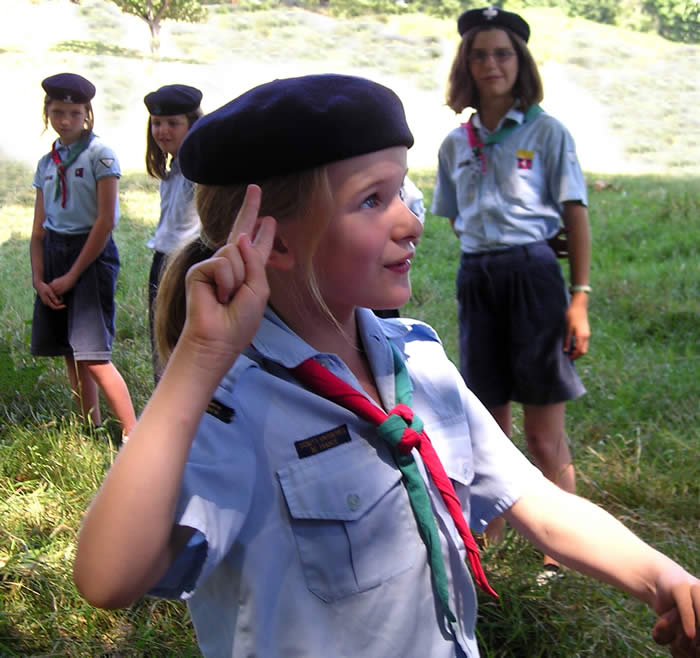 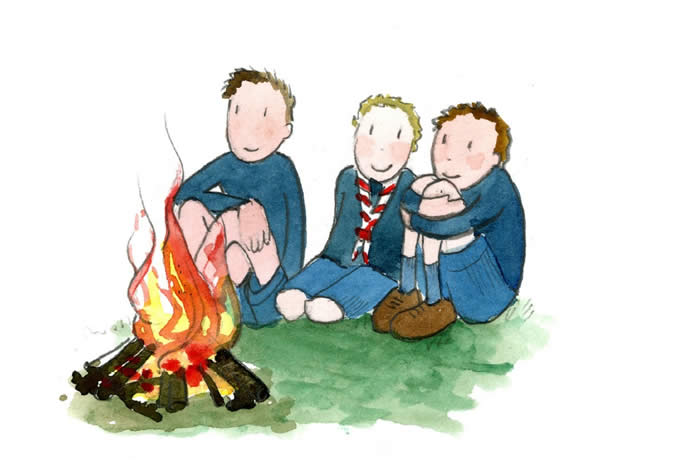 Seigneur Jésus,
Qui avez tant d'amour pour nous,
Donnez-nous la grâce de vous aimer de plus en plus.
Donnez-nous un cœur joyeux
Pour chanter les merveilles
Que vous avez faites.
Donnez-nous la force
De faire toujours de notre mieux
Afin que votre règne arrive.
Aidez tous ceux qui souffrent,
Et gardez, s'il vous plait,
Tous ceux que nous aimons.
Amen.